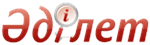 О внесении изменений и дополнений в некоторые законодательные акты Республики Казахстан по вопросам здравоохраненияЗакон Республики Казахстан от 30 июня 2017 года № 80-VI      Примечание РЦПИ!
      Порядок введения в действие настоящего Закона см. ст.2Статья 1. Внести изменения и дополнения в следующие законодательные акты Республики Казахстан:        1. В Гражданский кодекс Республики Казахстан (Особенная часть) от 1 июля 1999 года (Ведомости Парламента Республики Казахстан, 1999 г., № 16-17, ст. 642; № 23, ст. 929; 2000 г., № 3-4, ст. 66; № 10, ст. 244; № 22, ст. 408; 2001 г., № 23, ст. 309; № 24, ст. 338; 2002 г., № 10, ст. 102; 2003 г., № 1-2, ст. 7; № 4, ст. 25; № 11, ст. 56; № 14, ст. 103; № 15, ст. 138, 139; 2004 г., № 3-4, ст. 16; № 5, ст. 25; № 6, ст. 42; № 16, ст. 91; № 23, ст. 142; 2005 г., № 21-22, ст. 87; № 23, ст. 104; 2006 г., № 4, ст. 24, 25; № 8, ст. 45; № 11, ст. 55; № 13, ст. 85; 2007 г., № 3, ст. 21; № 4, ст. 28; № 5-6, ст. 37; № 8, ст. 52; № 9, ст. 67; № 12, ст. 88; 2009 г., № 2-3, ст. 16; № 9-10, ст. 48; № 17, ст. 81; № 19, ст. 88; № 24, ст. 134; 2010 г., № 3-4, ст. 12; № 5, ст. 23; № 7, ст. 28; № 15, ст. 71; № 17-18, ст. 112; 2011 г., № 3, ст. 32; № 5, ст. 43; № 6, ст. 50, 53; № 16, ст. 129; № 24, ст. 196; 2012 г., № 2, ст. 13, 14, 15; № 8, ст. 64; № 10, ст. 77; № 12, ст. 85; № 13, ст. 91; № 14, ст. 92; № 20, ст. 121; № 21-22, ст. 124; 2013 г., № 4, ст. 21; № 10-11, ст. 56; № 15, ст. 82; 2014 г., № 1, ст. 9; № 4-5, ст. 24; № 11, ст. 61, 69; № 14, ст. 84; № 19-I, 19-II, ст. 96; № 21, ст. 122; № 23, ст. 143; 2015 г., № 7, ст. 34; № 8, ст. 42, 45; № 13, ст. 68; № 15, ст. 78; № 19-I, cт. 100; № 19-II, ст. 102; № 20-VII, ст. 117, 119; № 22-I, ст. 143; № 22-II, ст. 145; № 22-III, ст. 149; № 22-VI, ст. 159; № 22-VII, ст. 161; 2016 г., № 7-I, ст. 49; № 7-II, ст. 53; № 8-I, ст. 62; № 12, cт. 87; № 24, ст. 126; 2017 г., № 4, ст. 7):        1) часть третью пункта 1 статьи 740 изложить в следующей редакции:        "Не допускаются установление временного ограничения на распоряжение имуществом, ограничений на совершение сделок и иных операций с имуществом, наложение ареста:        1) на деньги, находящиеся на банковских счетах, предназначенных для зачисления пособий и социальных выплат, выплачиваемых из государственного бюджета и (или) Государственного фонда социального страхования;        2) на деньги, находящиеся на банковских счетах, предназначенных для зачисления жилищных выплат;        3) на деньги, внесенные на условиях депозита нотариуса;        4) на деньги, находящиеся на банковских счетах по договору об образовательном накопительном вкладе, заключенному в соответствии с Законом Республики Казахстан "О Государственной образовательной накопительной системе";        5) на активы фонда социального медицинского страхования, находящиеся на банковских счетах;        6) на деньги банков, страховых (перестраховочных) организаций, добровольных накопительных пенсионных фондов, лишенных уполномоченным государственным органом лицензии и (или) находящихся в процессе принудительной ликвидации.";        2) статью 741 изложить в следующей редакции:        "Статья 741. Изъятие денег без согласия клиента        Изъятие находящихся в банках и иных организациях, осуществляющих отдельные виды банковских операций, денег граждан и юридических лиц без их согласия может быть произведено только на основании вступившего в законную силу судебного акта, а также в случаях, предусмотренных Кодексом Республики Казахстан "О налогах и других обязательных платежах в бюджет" (Налоговый кодекс), таможенным законодательством Евразийского экономического союза и (или) Республики Казахстан, законами Республики Казахстан "О пенсионном обеспечении в Республике Казахстан", "Об обязательном социальном страховании", "О платежах и платежных системах", "Об обязательном социальном медицинском страховании".        Не допускается обращение взыскания:        1) на деньги, находящиеся на банковских счетах, предназначенных для зачисления пособий и социальных выплат, выплачиваемых из государственного бюджета и (или) Государственного фонда социального страхования;        2) на деньги, находящиеся на банковских счетах, предназначенных для зачисления жилищных выплат;        3) на деньги, внесенные на условиях депозита нотариуса;        4) на деньги, находящиеся на банковских счетах по договору об образовательном накопительном вкладе, заключенному в соответствии с Законом Республики Казахстан "О Государственной образовательной накопительной системе";        5) на активы фонда социального медицинского страхования, находящиеся на банковских счетах.".        2. В Бюджетный кодекс Республики Казахстан от 4 декабря 2008 года (Ведомости Парламента Республики Казахстан, 2008 г., № 21, ст. 93; 2009 г., № 23, ст. 112; № 24, ст. 129; 2010 г., № 5, ст. 23; № 7, ст. 29, 32; № 15, ст. 71; № 24, ст. 146, 149, 150; 2011 г., № 2, ст. 21, 25; № 4, ст. 37; № 6, ст. 50; № 7, ст. 54; № 11, ст. 102; № 13, ст. 115; № 15, ст. 125; № 16, ст. 129; № 20, ст. 151; № 24, ст. 196; 2012 г., № 1, ст. 5; № 2, ст. 16; № 3, ст. 21; № 4, ст. 30, 32; № 5, ст. 36, 41; № 8, ст. 64; № 13, ст. 91; № 14, ст. 94; № 18-19, ст. 119; № 23-24, ст. 125; 2013 г., № 2, ст. 13; № 5-6, ст. 30; № 8, ст. 50; № 9, ст. 51; № 10-11, ст. 56; № 13, ст. 63; № 14, ст. 72; № 15, ст. 81, 82; № 16, ст. 83; № 20, ст. 113; № 21-22, ст. 114; 2014 г., № 1, ст. 6; № 2, ст. 10, 12; № 4-5, ст. 24; № 7, ст. 37; № 8, ст. 44; № 11, ст. 63, 69; № 12, ст. 82; № 14, ст. 84, 86; № 16, ст. 90; № 19-I, 19-II, ст. 96; № 21, ст. 122; № 22, ст. 128, 131; № 23, ст. 143; 2015 г., № 2, ст. 3; № 11, ст. 57; № 14, ст. 72; № 15, ст. 78; № 19-I, ст. 100; № 19-II, ст. 106; № 20-IV, ст. 113; № 20-VII, ст. 117; № 21-I, ст. 121, 124; № 21-II, ст. 130, 132; № 22-I, ст. 140, 143; № 22-II, ст. 144; № 22-V, ст. 156; № 22-VI, ст. 159; № 23-II, ст. 172; 2016 г., № 7-II, ст. 53; № 8-I, ст. 62; № 12, ст. 87; № 22, ст. 116; № 23, ст. 119; № 24, ст. 126; 2017 г., № 4, ст. 7; № 6, ст. 11; № 9, ст. 18; № 10, ст. 23):        1) пункт 1 статьи 70 после слов "в области спорта," дополнить словами "сфере оказания медицинской помощи в рамках гарантированного объема бесплатной медицинской помощи и в системе обязательного социального медицинского страхования, специальных государственных и правоохранительных органов в сфере оказания медицинской помощи в рамках гарантированного объема бесплатной медицинской помощи и в системе обязательного социального медицинского страхования,";        2) пункт 3 статьи 71 дополнить абзацем четвертым следующего содержания:        "размер взносов государства на обязательное социальное медицинское страхование, подлежащих уплате в фонд социального медицинского страхования;".        3. В Кодекс Республики Казахстан от 10 декабря 2008 года "О налогах и других обязательных платежах в бюджет" (Налоговый кодекс) (Ведомости Парламента Республики Казахстан, 2008 г., № 22-I, 22-II, ст. 112; 2009 г., № 2-3, ст. 16, 18; № 13-14, ст. 63; № 15-16, ст. 74; № 17, ст. 82; № 18, ст. 84; № 23, ст. 100; № 24, ст. 134; 2010 г., № 1-2, ст. 5; № 5, ст. 23; № 7, ст. 28, 29; № 11, ст. 58; № 15, ст. 71; № 17-18, ст. 112; № 22, ст. 130, 132; № 24, ст. 145, 146, 149; 2011 г., № 1, ст. 2, 3; № 2, ст. 21, 25; № 4, ст. 37; № 6, ст. 50; № 11, ст. 102; № 12, ст. 111; № 13, ст. 116; № 14, ст. 117; № 15, ст. 120; № 16, ст. 128; № 20, ст. 151; № 21, ст. 161; № 24, ст. 196; 2012 г., № 1, ст. 5; № 2, ст. 11, 15; № 3, ст. 21, 22, 25, 27; № 4, ст. 32; № 5, ст. 35; № 6, ст. 43, 44; № 8, ст. 64; № 10, ст. 77; № 11, ст. 80; № 13, ст. 91; № 14, ст. 92; № 15, ст. 97; № 20, ст. 121; № 21-22, ст. 124; № 23-24, ст. 125; 2013 г., № 1, ст. 3; № 2, ст. 7, 10; № 3, ст. 15; № 4, ст. 21; № 8, ст. 50; № 9, ст. 51; № 10-11, ст. 56; № 12, ст. 57; № 14, ст. 72; № 15, ст. 76, 81, 82; № 16, ст. 83; № 21-22, ст. 114, 115; № 23-24, ст. 116; 2014 г., № 1, ст. 9; № 4-5, ст. 24; № 7, ст. 37; № 8, ст. 44, 49; № 10, ст. 52; № 11, ст. 63, 64, 65, 69; № 12, ст. 82; № 14, ст. 84; № 16, ст. 90; № 19-I, 19-II, ст. 96; № 21, ст. 122; № 22, ст. 128, 131; № 23, ст. 143; № 24, ст. 145; 2015 г., № 7, ст. 34; № 8, ст. 44, 45; № 11, ст. 52; № 14, ст. 72; № 15, ст. 78; № 19-I, ст. 99, 100, 101; № 20-I, ст. 110; № 20-IV, ст. 113; № 20-VII, ст. 115, 119; № 21-I, ст. 124; № 21-II, ст. 130; № 21-III, ст. 136, 137; № 22-I, ст. 140, 143; № 22-II, ст. 144, 145; № 22-III, ст. 149; № 22-V, ст. 156, 158; № 22-VI, ст. 159; № 22-VII, ст. 161; № 23-I, ст. 169; 2016 г., № 1, ст. 4; № 6, cт. 45; № 7-II, cт. 53, 55, 57; № 8-I, cт. 62; № 8-II, cт. 66, 72; № 12, ст. 87; № 22, ст. 116; № 24, ст. 124; 2017 г., № 4, ст. 7; № 9, ст. 22; № 10, ст. 23):        1) в оглавлении:        заголовок главы 83 изложить в следующей редакции:       "Глава 83. Учет исполнения налогового обязательства, обязанности по перечислению обязательных пенсионных взносов, обязательных профессиональных пенсионных взносов и уплате социальных отчислений, отчислений и (или) взносов на обязательное социальное медицинское страхование";       заголовок статьи 605 изложить в следующей редакции:        "Статья 605. Возврат уплаченной суммы неправомерно наложенного штрафа по правонарушениям в области налогообложения, законодательства Республики Казахстан о пенсионном обеспечении, об обязательном социальном страховании, обязательном социальном медицинском страховании, а также излишне уплаченной суммы";        2) в статье 166:       пункт 1 дополнить подпунктом 7) следующего содержания:        "7) сумма взносов на обязательное социальное медицинское страхование в соответствии с Законом Республики Казахстан "Об обязательном социальном медицинском страховании".";        в пункте 5:        в абзаце первом цифры "3) – 5)" заменить словами "3), 4), 5) и 7)";        дополнить подпунктом 4) следующего содержания:        "4) подтверждающих уплату взносов на обязательное социальное медицинское страхование в соответствии с Законом Республики Казахстан "Об обязательном социальном медицинском страховании".";        3) часть первую пункта 1 статьи 168 изложить в следующей редакции:        "1. Доход физического лица от налогового агента, облагаемый у источника выплаты, определяется как доход физического лица от налогового агента, подлежащий налогообложению, с учетом корректировок, предусмотренных статьей 156 настоящего Кодекса, и налогового вычета, предусмотренного подпунктом 7) пункта 1 статьи 166 настоящего Кодекса.";        4) пункт 1 статьи 182 изложить в следующей редакции:        "1. Сумма индивидуального подоходного налога по доходам частных нотариусов, частных судебных исполнителей, адвокатов, профессиональных медиаторов исчисляется по доходам, полученным за месяц, по итогам каждого месяца путем применения ставки, установленной пунктом 1 статьи 158 настоящего Кодекса, к сумме полученного дохода за минусом налогового вычета, предусмотренного подпунктом 7) пункта 1 статьи 166 настоящего Кодекса.";        5) заголовок главы 83 изложить в следующей редакции:        "Глава 83. Учет исполнения налогового обязательства, обязанности по перечислению обязательных пенсионных взносов, обязательных профессиональных пенсионных взносов и уплате социальных отчислений, отчислений и (или) взносов на обязательное социальное медицинское страхование";        6) статью 596 изложить в следующей редакции:        "Статья 596. Прекращение обязательства по уплате штрафа в силу истечения срока давности исполнения постановления        Сумма штрафа по постановлению о наложении административного взыскания за правонарушения в области налогообложения, а также законодательства Республики Казахстан о пенсионном обеспечении, об обязательном социальном страховании, обязательном социальном медицинском страховании, исполнение которого невозможно в силу истечения срока давности исполнения постановления, установленного законодательством Республики Казахстан, подлежит списанию налоговым органом с лицевого счета налогоплательщика (налогового агента) на основании решения налогового органа.";        7) в статье 605:        заголовок изложить в следующей редакции:        "Статья 605. Возврат уплаченной суммы неправомерно наложенного штрафа по правонарушениям в области налогообложения, законодательства Республики Казахстан о пенсионном обеспечении, об обязательном социальном страховании, обязательном социальном медицинском страховании, а также излишне уплаченной суммы";        часть первую пункта 1 изложить в следующей редакции:        "1. Возврат уплаченной суммы неправомерно наложенного штрафа по правонарушениям в области налогообложения, законодательства Республики Казахстан о пенсионном обеспечении, об обязательном социальном страховании, обязательном социальном медицинском страховании вследствие его отмены или уменьшения размера производится на основании налогового заявления по форме, утвержденной уполномоченным органом (далее в целях настоящей статьи – заявление на возврат суммы штрафа).";        8) часть вторую пункта 1 статьи 615 изложить в следующей редакции:        "Положения настоящего пункта не распространяются на банковские счета, по которым в соответствии с законодательными актами Республики Казахстан о банках и банковской деятельности, страховой деятельности, исполнительном производстве и статусе судебных исполнителей, пенсионном обеспечении, платежах и платежных системах, обязательном социальном страховании, обязательном социальном медицинском страховании, проектном финансировании и секьюритизации, инвестиционных фондах наложение взыскания не допускается.".        4. В Кодекс Республики Казахстан от 18 сентября 2009 года "О здоровье народа и системе здравоохранения" (Ведомости Парламента Республики Казахстан, 2009 г., № 20-21, ст. 89; 2010 г., № 5, ст. 23; № 7, ст. 32; № 15, ст. 71; № 24, ст. 149, 152; 2011 г., № 1, ст. 2, 3; № 2, ст. 21; № 11, ст. 102; № 12, ст. 111; № 17, ст. 136; № 21, ст. 161; 2012 г., № 1, ст. 5; № 3, ст. 26; № 4, ст. 32; № 8, ст. 64; № 12, ст. 83; № 14, ст. 92, 95; № 15, ст. 97; № 21-22, ст. 124; 2013 г., № 1, ст. 3; № 5-6, ст. 30; № 7, ст. 36; № 9, ст. 51; № 12, ст. 57; № 13, ст. 62; № 14, ст. 72, 75; № 16, ст. 83; 2014 г., № 1, ст. 4; № 7, ст. 37; № 10, ст. 52; № 11, ст. 65; № 14, ст. 84, 86; № 16, ст. 90; № 19-I, 19-II, ст. 96; № 21, ст. 122; № 23, ст. 143; 2015 г., № 1, ст. 2; № 7, ст. 33; № 10, ст. 50; № 19-II, ст. 102; № 20-IV, ст. 113; № 20-VII, ст. 115; № 22-I, ст. 143; № 22-V, ст. 156; № 23-II, ст. 170; 2016 г., № 6, cт. 45; № 8-II, cт. 67, 70; № 23, ст. 119; 2017 г., № 1-2, ст. 3; № 4, ст. 7; № 9, ст. 22):       1) в оглавлении:       заголовок статьи 135 изложить в следующей редакции:        "Статья 135. Оказание медицинской помощи военнослужащим, кандидатам в космонавты, космонавтам, сотрудникам специальных государственных и правоохранительных органов, членам их семей и получателям пенсионных выплат за выслугу лет";        2) в пункте 1 статьи 1:      подпункт 5-1) дополнить словами ", и иные функции, определенные законами Республики Казахстан";       подпункт 16-1) изложить в следующей редакции:        "16-1) единый дистрибьютор – юридическое лицо, осуществляющее в рамках гарантированного объема бесплатной медицинской помощи и в системе обязательного социального медицинского страхования деятельность в соответствии со статьей 77 настоящего Кодекса;";       подпункт 33) исключить;       подпункты 43-1) и 43-2) изложить в следующей редакции:        "43-1) лекарственный формуляр организации здравоохранения – перечень лекарственных средств для оказания медицинской помощи в рамках гарантированного объема бесплатной медицинской помощи и в системе обязательного социального медицинского страхования, сформированный на основе казахстанского национального лекарственного формуляра и утвержденный руководителем организации здравоохранения в порядке, определяемом уполномоченным органом;        43-2) дератизация – комплекс профилактических и истребительных мероприятий, направленных на уничтожение или снижение числа грызунов;";        дополнить подпунктом 43-3) следующего содержания:        "43-3) детоксикация – комплекс медицинских мероприятий, направленных на выведение из организма человека токсических веществ эндогенного или экзогенного происхождения;";       подпункты 61-1) и 99) изложить в следующей редакции:        "61-1) казахстанский национальный лекарственный формуляр – перечень лекарственных средств с доказанной клинической эффективностью и безопасностью, содержащий информацию о лекарственных средствах и ценах, являющийся обязательной основой для разработки лекарственных формуляров организаций здравоохранения и формирования списков закупа лекарственных средств в рамках гарантированного объема бесплатной медицинской помощи и в системе обязательного социального медицинского страхования;";        "99) гарантированный объем бесплатной медицинской помощи – объем медицинской помощи, предоставляемой за счет бюджетных средств по перечню, определяемому Правительством Республики Казахстан, гражданам Республики Казахстан, оралманам, а также иностранцам и лицам без гражданства, постоянно проживающим на территории Республики Казахстан;";       подпункт 99-1) исключить;       подпункт 99-2) изложить в следующей редакции:        "99-2) предельная цена на лекарственное средство и изделие медицинского назначения в рамках гарантированного объема бесплатной медицинской помощи и в системе обязательного социального медицинского страхования (далее – предельная цена) – цена на лекарственное средство и изделие медицинского назначения, выше которой не может быть произведен закуп единым дистрибьютором и организациями здравоохранения, оказывающими медицинскую помощь в рамках гарантированного объема бесплатной медицинской помощи и в системе обязательного социального медицинского страхования;";        дополнить подпунктами 99-3), 109-2) и 111-2) следующего содержания:        "99-3) телемедицина – комплекс организационных, финансовых и технологических мероприятий, обеспечивающих осуществление дистанционной консультационной медицинской услуги, при которой пациент или врач, непосредственно проводящий обследование или лечение пациента, получает дистанционную консультацию другого врача с использованием информационно-коммуникационных технологий, не противоречащих национальным стандартам;";        "109-2) наценка – надбавка к цене лекарственного средства, изделия медицинского назначения, закупаемых в рамках гарантированного объема бесплатной медицинской помощи и в системе обязательного социального медицинского страхования, отражающая стоимость услуг субъектов в сфере обращения лекарственных средств, изделий медицинского назначения и медицинской техники;";        "111-2) фармацевтическая услуга – деятельность субъектов в сфере обращения лекарственных средств, изделий медицинского назначения и медицинской техники, связанная с амбулаторным лекарственным обеспечением населения, включая закуп, транспортировку, хранение, учет и реализацию лекарственных средств и изделий медицинского назначения, в рамках гарантированного объема бесплатной медицинской помощи и в системе обязательного социального медицинского страхования;";        3) пункт 2 статьи 2 дополнить подпунктами 6) и 7) следующего содержания:        "6) закупа фармацевтических услуг;        7) закупа услуг по учету и реализации лекарственных средств и изделий медицинского назначения в рамках гарантированного объема бесплатной медицинской помощи и в системе обязательного социального медицинского страхования.";        4) подпункты 12) и 12-2) статьи 6 изложить в следующей редакции:        "12) определяет порядок организации и проведения закупа лекарственных средств, изделий медицинского назначения в рамках гарантированного объема бесплатной медицинской помощи и в системе обязательного социального медицинского страхования, фармацевтических услуг, а также медицинской техники для оказания гарантированного объема бесплатной медицинской помощи, лечения и профилактики эпидемиологических заболеваний и в системе обязательного социального медицинского страхования;";        "12-2) определяет порядок закупа услуг по хранению и транспортировке лекарственных средств и изделий медицинского назначения, услуг по учету и реализации лекарственных средств и изделий медицинского назначения единым дистрибьютором в рамках гарантированного объема бесплатной медицинской помощи и в системе обязательного социального медицинского страхования;";        5) в пункте 1 статьи 7:       подпункты 11) и 20) изложить в следующей редакции:        "11) разработке и утверждению правил поощрения работников субъектов здравоохранения, оказывающих медицинские услуги в рамках гарантированного объема бесплатной медицинской помощи и в системе обязательного социального медицинского страхования;";        "20) формированию и утверждению предельных цен и наценок;";       подпункты 22) и 22-1) исключить;        дополнить подпунктом 69-1) следующего содержания:        "69-1) утверждению казахстанского национального лекарственного формуляра;";        подпункт 77) изложить в следующей редакции:        "77) разработке и утверждению правил получения гражданами Республики Казахстан, оралманами, а также иностранцами и лицами без гражданства, постоянно проживающими на территории Республики Казахстан, гарантированного объема бесплатной медицинской помощи;";        подпункт 81) исключить;        дополнить подпунктом 83-1) следующего содержания:        "83-1) разработке и утверждению правил формирования списков закупа лекарственных средств и изделий медицинского назначения в рамках гарантированного объема бесплатной медицинской помощи и в системе обязательного социального медицинского страхования;";        в подпункте 111) слова "(особо вредными)" исключить;      подпункты 112) и 119) изложить в следующей редакции:        "112) разработке и утверждению правил формирования предельных цен и наценок;";        "119) разработке и утверждению правил создания условий работодателями для прохождения профилактических медицинских осмотров лицам, подлежащим данным осмотрам в рамках гарантированного объема бесплатной медицинской помощи и в системе обязательного социального медицинского страхования;";        дополнить подпунктами 122-2) и 122-3) следующего содержания:        "122-2) разработке и утверждению правил проведения медицинского освидетельствования для установления факта употребления психоактивного вещества и состояния опьянения;        122-3) разработке и утверждению правил закупа услуг у субъектов здравоохранения в рамках гарантированного объема бесплатной медицинской помощи и в системе обязательного социального медицинского страхования;";        6) подпункты 3), 3-2) и 14) пункта 2 статьи 9 изложить в следующей редакции:        "3) обеспечивают реализацию гражданами Республики Казахстан, оралманами, а также иностранцами и лицами без гражданства, постоянно проживающими на территории Республики Казахстан, права на гарантированный объем бесплатной медицинской помощи и медицинскую помощь в системе обязательного социального медицинского страхования;";        "3-2) обеспечивают стабильность в деятельности организаций здравоохранения, являющихся коммунальными юридическими лицами;";        "14) организуют оказание населению медицинской помощи, в том числе профилактику и лечение социально значимых заболеваний и заболеваний, представляющих опасность для окружающих, включая лекарственное обеспечение в рамках гарантированного объема бесплатной медицинской помощи и в системе обязательного социального медицинского страхования;";        7) подпункты 3) и 7) статьи 10 изложить в следующей редакции:        "3) обеспечивают граждан Республики Казахстан, оралманов, а также иностранцев и лиц без гражданства, постоянно проживающих на территории Республики Казахстан, медицинской помощью и лекарственными средствами, изделиями медицинского назначения;";        "7) осуществляют закуп и хранение лекарственных средств, профилактических (иммунобиологических, диагностических, дезинфицирующих) препаратов, изделий медицинского назначения в рамках гарантированного объема бесплатной медицинской помощи и в системе обязательного социального медицинского страхования в порядке, определяемом Правительством Республики Казахстан;";        8) в статье 23:       пункт 2 изложить в следующей редакции:        "2. Порядок и методика формирования тарифов на медицинские услуги, оказываемые в рамках гарантированного объема бесплатной медицинской помощи и в системе обязательного социального медицинского страхования, определяются уполномоченным органом.        Тарифы на медицинские услуги, оказываемые в рамках гарантированного объема бесплатной медицинской помощи и в системе обязательного социального медицинского страхования, утверждаются уполномоченным органом.";       пункт 3 исключить;        9) в статье 25:        в пункте 1:       подпункт 1) изложить в следующей редакции:        "1) оплату услуг субъектов здравоохранения в рамках гарантированного объема бесплатной медицинской помощи;";        дополнить подпунктом 1-1) следующего содержания:        "1-1) оплату услуг субъектов здравоохранения по оказанию медицинской помощи в системе обязательного социального медицинского страхования;";       пункт 2 исключить;       пункт 3 изложить в следующей редакции:        "3. Оплата услуг субъектов здравоохранения производится с учетом результатов мониторинга договорных обязательств по качеству и объему медицинских услуг.";        дополнить пунктом 4 следующего содержания:        "4. Оплату стоимости фармацевтических услуг субъектам в сфере обращения лекарственных средств, изделий медицинского назначения и медицинской техники осуществляют администраторы бюджетных программ или фонд социального медицинского страхования.";        10) в статье 34:       пункт 3 изложить в следующей редакции:        "3. Обеспечение лекарственными средствами и изделиями медицинского назначения в рамках гарантированного объема бесплатной медицинской помощи осуществляется:        1) при оказании скорой, стационарной и стационарозамещающей помощи – в соответствии с лекарственными формулярами организаций здравоохранения;        2) при оказании амбулаторно-поликлинической помощи – в соответствии с утверждаемым уполномоченным органом перечнем лекарственных средств, изделий медицинского назначения и специализированных лечебных продуктов для бесплатного и (или) льготного обеспечения отдельных категорий граждан с определенными заболеваниями (состояниями).";       пункт 4 исключить;        дополнить пунктом 4-1 следующего содержания:        "4-1. Закуп услуг у субъектов здравоохранения в рамках гарантированного объема бесплатной медицинской помощи осуществляется фондом социального медицинского страхования.";        в подпункте 3) пункта 5 слова "по оказанию гарантированного объема бесплатной медицинской помощи" исключить;        11) в статье 35:        в пункте 2:       подпункт 2) дополнить словами "организации здравоохранения";       подпункт 9) изложить в следующей редакции:        "9) оказании медицинской помощи иностранцам и лицам без гражданства, за исключением случаев, предусмотренных пунктом 5 статьи 88 настоящего Кодекса.";        часть вторую пункта 5 исключить;        12) пункт 1 статьи 47 изложить в следующей редакции:        "1. Стационарной помощью является форма предоставления доврачебной, квалифицированной, специализированной медицинской помощи, в том числе с применением высокотехнологичных медицинских услуг, с круглосуточным медицинским наблюдением.";        13) пункт 1 статьи 48 изложить в следующей редакции:        "1. Стационарозамещающей помощью является форма предоставления доврачебной, квалифицированной, специализированной медицинской помощи, в том числе с применением высокотехнологичных медицинских услуг, с медицинским наблюдением.";        14) часть вторую пункта 1 статьи 77 дополнить подпунктами 6-1) и 6-2) следующего содержания:        "6-1) закуп фармацевтических услуг;        6-2) закуп услуг по учету и реализации лекарственных средств и изделий медицинского назначения;";        15) в статье 88:       подпункт 2) пункта 1 изложить в следующей редакции:        "2) обеспечение лекарственными средствами и изделиями медицинского назначения в рамках гарантированного объема бесплатной медицинской помощи и в системе обязательного социального медицинского страхования, в том числе отдельных категорий граждан с определенными заболеваниями (состояниями) бесплатными и (или) льготными лекарственными средствами, изделиями медицинского назначения и специализированными лечебными продуктами на амбулаторном уровне в соответствии с перечнем, утверждаемым уполномоченным органом;";       подпункт 1) части второй пункта 2 изложить в следующей редакции:        "1) проведением медицинских осмотров в рамках гарантированного объема бесплатной медицинской помощи и в системе обязательного социального медицинского страхования, динамическим наблюдением и оздоровлением женщин репродуктивного возраста;";       пункт 5 изложить в следующей редакции:        "5. Иностранцы и лица без гражданства, постоянно проживающие на территории Республики Казахстан, имеют право на получение гарантированного объема бесплатной медицинской помощи наравне с гражданами Республики Казахстан.        Иностранцы и лица без гражданства, временно пребывающие в Республике Казахстан, имеют право на получение гарантированного объема бесплатной медицинской помощи при острых заболеваниях, представляющих опасность для окружающих, в соответствии с перечнем, определяемым уполномоченным органом, если иное не предусмотрено законами и международными договорами, ратифицированными Республикой Казахстан.";        16) подпункт 3) пункта 1 статьи 89 изложить в следующей редакции:        "3) медицинские осмотры и динамическое наблюдение, лечение, лекарственное обеспечение, оздоровление и вакцинацию в рамках гарантированного объема бесплатной медицинской помощи и в системе обязательного социального медицинского страхования.";        17) пункт 2 статьи 97 изложить в следующей редакции:        "2. Медицинская, консультативная помощь беременным, роженицам и родильницам в субъектах здравоохранения предоставляется в рамках гарантированного объема бесплатной медицинской помощи и в системе обязательного социального медицинского страхования.";        18) статью 135 изложить в следующей редакции:        "Статья 135. Оказание медицинской помощи военнослужащим, кандидатам в космонавты, космонавтам, сотрудникам специальных государственных и правоохранительных органов, членам их семей и получателям пенсионных выплат за выслугу лет        Военнослужащим, кандидатам в космонавты, космонавтам, сотрудникам специальных государственных и правоохранительных органов, членам их семей и получателям пенсионных выплат за выслугу лет медицинская помощь оказывается в соответствии с законами Республики Казахстан.";        19) статью 135-1 дополнить частями второй, третьей и четвертой следующего содержания:        "Медицинская помощь в соответствии с настоящей статьей оказывается:        1) в рамках гарантированного объема бесплатной медицинской помощи в соответствии с настоящим Кодексом;        2) в системе обязательного социального медицинского страхования в соответствии с Законом Республики Казахстан "Об обязательном социальном медицинском страховании";        3) за счет бюджетных средств по видам и в объемах, определяемых Управлением Делами Президента Республики Казахстан.        Оплата услуг за оказание медицинской помощи в соответствии с подпунктами 1) и 2) части второй настоящей статьи осуществляется фондом социального медицинского страхования.        Лица, указанные в части первой настоящей статьи, вправе получать медицинскую помощь в рамках гарантированного объема бесплатной медицинской помощи и в системе обязательного социального медицинского страхования в иных субъектах здравоохранения.";        20) в пункте 1 статьи 148 слова "(особо вредными)" исключить;        21) в пункте 3 статьи 167 слова "(особо вредными)" исключить.        5. В Кодекс Республики Казахстан "О таможенном деле в Республике Казахстан" от 30 июня 2010 года (Ведомости Парламента Республики Казахстан, 2010 г., № 14, ст. 70; № 24, ст. 145; 2011 г., № 1, ст. 3; № 11, ст. 102; № 19, ст. 145; 2012 г., № 2, ст. 15; № 13, ст. 91; № 15, ст. 97; № 21-22, ст. 124; № 23-24, ст. 125; 2013 г., № 1, ст. 3; № 2, ст. 13; № 7, ст. 36; № 10-11, ст. 56; № 14, ст. 72; № 15, ст. 81; № 16, ст. 83; 2014 г., № 4-5, ст. 24; № 10, ст. 52; № 11, ст. 61; № 12, ст. 82; № 14, ст. 84; № 16, ст. 90; № 19-I, 19-II, ст. 94, 96; № 21, ст. 122, 123; № 23, ст. 143; 2015 г., № 8, ст. 42; № 11, ст. 52; № 15, ст. 78; № 20-IV, ст. 113; № 20-VII, ст. 115; № 22-ІІ, ст. 144, 145; № 22-V, ст. 156; № 23-I, ст. 169; 2016 г., № 6, ст. 45; № 8-І, ст. 65; № 12, ст. 87; № 22, ст. 116; № 24, ст. 124):        1) абзац третий подпункта 2) части первой пункта 2 статьи 162 изложить в следующей редакции:        "по исполнительным документам, предусматривающим изъятие денег для расчетов по выплате выходных пособий и оплате труда с лицами, работающими по трудовому договору, выплате вознаграждений по авторскому договору, обязательствам клиента по перечислению обязательных пенсионных взносов, обязательных профессиональных пенсионных взносов в единый накопительный пенсионный фонд и уплате социальных отчислений в Государственный фонд социального страхования, отчислений и (или) взносов на обязательное социальное медицинское страхование в фонд социального медицинского страхования;";        2) часть вторую пункта 1 статьи 165 изложить в следующей редакции:        "Положения настоящего пункта не распространяются на суммы денег, являющихся обеспечением по займам, выданным банком, в размере непогашенного основного долга указанного займа, а также на банковские счета, по которым в соответствии с законодательными актами Республики Казахстан о пенсионном обеспечении, проектном финансировании и секьюритизации, банках и банковской деятельности, страховой деятельности, исполнительном производстве и статусе судебных исполнителей, платежах и платежных системах, обязательном социальном страховании, обязательном социальном медицинском страховании, инвестиционных фондах наложение взыскания не допускается.".        6. В Трудовой кодекс Республики Казахстан от 23 ноября 2015 года (Ведомости Парламента Республики Казахстан, 2015 г., № 22-IV, ст. 151; 2016 г., № 7-I, cт. 49; Закон Республики Казахстан от 13 июня 2017 года "О внесении изменений и дополнений в некоторые законодательные акты Республики Казахстан по вопросам обороны и воинской службы", опубликованный в газетах "Егемен Қазақстан" и "Казахстанская правда" 15 июня 2017 г.):        часть третью пункта 3 статьи 122 изложить в следующей редакции:        "Выплата по возмещению расходов, вызванных повреждением здоровья, осуществляется на основании документов, подтверждающих эти расходы, представленных работником либо лицом, понесшим эти расходы. При этом возмещению не подлежат расходы на медицинскую помощь, предоставляемую в рамках гарантированного объема бесплатной медицинской помощи и в системе обязательного социального медицинского страхования в соответствии с законодательством Республики Казахстан в области здравоохранения.".        7. В Закон Республики Казахстан от 31 августа 1995 года "О банках и банковской деятельности в Республике Казахстан" (Ведомости Верховного Совета Республики Казахстан, 1995 г., № 15-16, ст. 106; Ведомости Парламента Республики Казахстан, 1996 г., № 2, ст. 184; № 15, ст. 281; № 19, ст. 370; 1997 г., № 5, ст. 58; № 13-14, ст. 205; № 22, ст. 333; 1998 г., № 11-12, ст. 176; № 17-18, ст. 224; 1999 г., № 20, ст. 727; 2000 г., № 3-4, ст. 66; № 22, ст. 408; 2001 г., № 8, ст. 52; № 9, ст. 86; 2002 г., № 17, ст. 155; 2003 г., № 5, ст. 31; № 10, ст. 51; № 11, ст. 56, 67; № 15, ст. 138, 139; 2004 г., № 11-12, ст. 66; № 15, ст. 86; № 16, ст. 91; № 23, ст. 140; 2005 г., № 7-8, ст. 24; № 14, ст. 55, 58; № 23, ст. 104; 2006 г., № 3, ст. 22; № 4, ст. 24; № 8, ст. 45; № 11, ст. 55; № 16, ст. 99; 2007 г., № 2, ст. 18; № 4, ст. 28, 33; 2008 г., № 17-18, ст. 72; № 20, ст. 88; № 23, ст. 114; 2009 г., № 2-3, ст. 16, 18, 21; № 17, ст. 81; № 19, ст. 88; № 24, ст. 134; 2010 г., № 5, ст. 23; № 7, ст. 28; № 17-18, ст. 111; 2011 г., № 3, ст. 32; № 5, ст. 43; № 6, ст. 50; № 12, ст. 111; № 13, ст. 116; № 14, ст. 117; № 24, ст. 196; 2012 г., № 2, ст. 15; № 8, ст. 64; № 10, ст. 77; № 13, ст. 91; № 20, ст. 121; № 21-22, ст. 124; № 23-24, ст. 125; 2013 г., № 10-11, ст. 56; № 15, ст. 76; 2014 г., № 1, ст. 9; № 4-5, ст. 24; № 6, ст. 27; № 10, ст. 52; № 11, ст. 61; № 12, ст. 82; № 19-I, 19-II, ст. 94, 96; № 21, ст. 122; № 22, ст. 131; № 23, ст. 143; 2015 г., № 8, ст. 45; № 13, cт. 68; № 15, ст. 78; № 16, ст. 79; № 20-IV, ст. 113; № 20-VII, ст. 115; № 21-II, ст. 130; № 21-III, ст. 137; № 22-I, ст. 140, 143; № 22-III, ст. 149; № 22-V, ст. 156; № 22-VI, ст. 159; 2016 г., № 6, ст. 45; № 7-II, ст. 55; № 8-I, ст. 65; № 12, ст. 87; № 22, ст. 116; № 24, ст. 126; 2017 г., № 4, ст. 7; № 9, ст. 21):        в пункте 1 статьи 51:        части первую и вторую изложить в следующей редакции:        "1. На деньги и другое имущество физического или юридического лица, находящиеся на банковских счетах, арест может быть наложен судами на основании судебных актов и судебными исполнителями на основании постановлений судебных исполнителей, санкционированных судом. На деньги и другое имущество физического или юридического лица, находящиеся на банковских счетах, могут быть установлены временное ограничение на распоряжение имуществом, ограничения на совершение сделок и иных операций с имуществом по основаниям и в порядке, предусмотренным уголовно-процессуальным законодательством Республики Казахстан.        Не допускаются установление временного ограничения на распоряжение имуществом, ограничений на совершение сделок и иных операций с имуществом, наложение ареста:        1) на деньги, находящиеся на банковских счетах, предназначенных для зачисления пособий и социальных выплат, выплачиваемых из государственного бюджета и (или) Государственного фонда социального страхования;        2) на деньги, находящиеся на банковских счетах, предназначенных для зачисления жилищных выплат;        3) на деньги, внесенные на условиях депозита нотариуса;        4) на деньги, находящиеся на банковских счетах по договору об образовательном накопительном вкладе, заключенному в соответствии с Законом Республики Казахстан "О Государственной образовательной накопительной системе";        5) на активы фонда социального медицинского страхования, находящиеся на банковских счетах;        6) на деньги банков, страховых (перестраховочных) организаций, добровольных накопительных пенсионных фондов, лишенных уполномоченным органом лицензии и (или) находящихся в процессе принудительной ликвидации.";        дополнить частью третьей следующего содержания:        "При наложении ареста в обеспечение исковых требований сумма денег, на которую налагается арест, не должна превышать сумму иска и размер государственной пошлины и расходов, связанных с исполнением решений, приговоров, определений и постановлений суда. При наложении ареста судебным исполнителем в обеспечение исполнения исполнительного документа сумма денег и стоимость имущества, на которые налагается арест, не должны превышать сумму, необходимую для погашения присужденной взыскателю суммы, а также штрафов, наложенных на должника в процессе исполнения исполнительного документа, сумм оплаты деятельности частного судебного исполнителя и расходов по исполнению.".        8. В Закон Республики Казахстан от 21 декабря 1995 года "Об органах национальной безопасности Республики Казахстан" (Ведомости Верховного Совета Республики Казахстан, 1995 г., № 24, ст. 157; Ведомости Парламента Республики Казахстан, 1997 г., № 10, ст. 108; № 12, ст. 184; 1998 г., № 23, ст. 416; № 24, ст. 436; 1999 г., № 8, ст. 233; № 23, ст. 920; 2000 г., № 3-4, ст. 66; 2001 г., № 20, ст. 257; 2002 г., № 6, ст. 72; № 17, ст. 155; 2004 г., № 23, ст. 142; 2007 г., № 9, ст. 67; № 10, ст. 69; № 20, ст. 152; 2009 г., № 19, ст. 88; 2010 г., № 7, ст. 32; № 10, ст. 48; 2011 г., № 1, ст. 3, 7; № 11, ст. 102; № 16, ст. 129; 2012 г., № 4, ст. 32; № 8, ст. 63; 2013 г., № 1 ст. 2; № 2, ст. 10; № 14, ст. 72; 2014 г., № 1, ст. 4; № 7, ст. 33; № 11, ст. 61; № 14, ст. 84; № 16, ст. 90; № 21, ст. 118; 2015 г., № 21-III, ст. 135; № 22-V, cт. 154, 156; 2016 г., № 23, ст. 118; № 24, ст. 126, 131; 2017 г., № 1-2, ст. 3; № 8, ст. 16; Закон Республики Казахстан от 13 июня 2017 года "О внесении изменений и дополнений в некоторые законодательные акты Республики Казахстан по вопросам обороны и воинской службы", опубликованный в газетах "Егемен Қазақстан" и "Казахстанская правда" 15 июня 2017 г.):        пункт 1 статьи 23 изложить в следующей редакции:        "1. Финансирование, материально-техническое и социально-бытовое обеспечение органов национальной безопасности осуществляются за счет бюджетных средств, а также за счет средств, полученных за оказание медицинской помощи от фонда социального медицинского страхования в соответствии с законодательством Республики Казахстан.".        9. В Закон Республики Казахстан от 23 января 2001 года "О местном государственном управлении и самоуправлении в Республике Казахстан" (Ведомости Парламента Республики Казахстан, 2001 г., № 3, ст. 17; № 9, ст. 86; № 24, ст. 338; 2002 г., № 10, ст. 103; 2004 г., № 10, ст. 56; № 17, ст. 97; № 23, ст. 142; № 24, ст. 144; 2005 г., № 7-8, ст. 23; 2006 г., № 1, ст. 5; № 13, ст. 86, 87; № 15, ст. 92, 95; № 16, ст. 99; № 18, ст. 113; № 23, ст. 141; 2007 г., № 1, ст. 4; № 2, ст. 14; № 10, ст. 69; № 12, ст. 88; № 17, ст. 139; № 20, ст. 152; 2008 г., № 21, ст. 97; № 23, ст. 114, 124; 2009 г., № 2-3, ст. 9; № 24, ст. 133; 2010 г., № 1-2, ст. 2; № 5, ст. 23; № 7, ст. 29, 32; № 24, ст. 146; 2011 г., № 1, ст. 3, 7; № 2, ст. 28; № 6, ст. 49; № 11, ст. 102; № 13, ст. 115; № 15, ст. 118; № 16, ст. 129; 2012 г., № 2, ст. 11; № 3, ст. 21; № 5, ст. 35; № 8, ст. 64; № 14, ст. 92; № 23-24, ст. 125; 2013 г., № 1, ст. 2, 3; № 8, ст. 50; № 9, ст. 51; № 14, ст. 72, 75; № 15, ст. 81; № 20, ст. 113; № 21-22, ст. 115; 2014 г., № 2, ст. 10; № 3, ст. 21; № 7, ст. 37; № 8, ст. 49; № 10, ст. 52; № 11, ст. 67; № 12, ст. 82; № 14, ст. 84, 86; № 19-І, 19-II, ст. 94, 96; № 21, ст. 118, 122; № 22, ст. 131; 2015 г., № 9, ст. 46; № 19-I, ст. 101; № 19-II, ст. 103; № 21-I, ст. 121, 124, 125; № 21-II, ст. 130, 132; № 22-I, ст. 140; № 22-V, ст. 154, 156, 158; 2016 г., № 6, cт. 45; № 7-I, cт. 47, 49; № 8-II, cт. 72; № 23, ст. 118; 2017 г., № 3, ст. 6; № 8, ст. 16):       подпункт 14) пункта 1 статьи 27 изложить в следующей редакции:        "14) обеспечивает реализацию гражданами Республики Казахстан, оралманами, а также иностранцами и лицами без гражданства, постоянно проживающими на территории Республики Казахстан, права на гарантированный объем бесплатной медицинской помощи и медицинскую помощь в системе обязательного социального медицинского страхования;".        10. В Закон Республики Казахстан от 25 апреля 2003 года "Об обязательном социальном страховании" (Ведомости Парламента Республики Казахстан, 2003 г., № 9, ст. 41; 2004 г., № 23, ст. 140, 142; 2006 г., № 23, ст. 141; 2007 г., № 3, ст. 20; № 20, ст. 152; № 24, ст. 178; 2008 г., № 23, ст. 114; 2009 г., № 9-10, ст. 50; 2010 г., № 5, ст. 23; № 7, ст. 28; 2011 г., № 6, ст. 49; № 11, ст. 102; № 14, ст. 117; 2012 г., № 2, ст. 14; № 3, ст. 26; № 4, ст. 32; № 8, ст. 64; № 14, ст. 95; № 23-24, ст. 125; 2013 г., № 2, ст. 13; № 3, ст. 15; № 10-11, ст. 56; № 14, ст. 72; № 21-22, ст. 115; 2014 г., № 1, ст. 1, 4; № 19-I, 19-II, ст. 96; № 21, ст. 122; № 22, ст. 131; 2015 г., № 6, ст. 27; № 20-IV, ст. 113; № 22-II, ст. 145; 2016 г., № 7-I, cт. 49):       статью 26 дополнить частью второй следующего содержания:        "Из социальной выплаты на случай потери работы удерживаются взносы на обязательное социальное медицинское страхование и направляются в фонд социального медицинского страхования в соответствии с законодательством Республики Казахстан об обязательном социальном медицинском страховании.".        11. В Закон Республики Казахстан от 7 января 2005 года "Об обороне и Вооруженных Силах Республики Казахстан" (Ведомости Парламента Республики Казахстан, 2005 г., № 1-2, ст. 1; 2007 г., № 9, ст. 67; 2008 г., № 6-7, ст. 27; 2010 г., № 7, ст. 32; № 10, ст. 48; 2011 г., № 1, ст. 7; № 5, ст. 43; № 8, ст. 64; № 11, ст. 102; 2012 г., № 4, ст. 32; № 5, ст. 41; 2013 г., № 14, ст. 75; 2014 г., № 7, ст. 37; № 16, ст. 90; № 19-I, 19-II, ст. 96; 2015 г., № 1, ст. 2; № 19-II, cт. 104; № 22-I, cт. 140; Закон Республики Казахстан от 13 июня 2017 года "О внесении изменений и дополнений в некоторые законодательные акты Республики Казахстан по вопросам обороны и воинской службы", опубликованный в газетах "Егемен Қазақстан" и "Казахстанская правда" 15 июня 2017 г.):       статью 24 дополнить пунктом 2-1 следующего содержания:        "2-1. Государственные учреждения Вооруженных Сил, специализирующиеся в сфере оказания медицинской помощи в рамках гарантированного объема бесплатной медицинской помощи и в системе обязательного социального медицинского страхования, вправе осуществлять приносящую доходы деятельность.".        12. В Закон Республики Казахстан от 7 февраля 2005 года "Об обязательном страховании работника от несчастных случаев при исполнении им трудовых (служебных) обязанностей" (Ведомости Парламента Республики Казахстан, 2005 г., № 3-4, ст. 2; 2007 г., № 8, ст. 52; 2009 г., № 24, ст. 134; 2010 г., № 5, ст. 23; 2012 г., № 13, ст. 91; 2014 г., № 19-I, 19-II, ст. 96; № 23, ст. 143; 2015 г., № 8, ст. 45; № 22-V, ст. 152; № 22-VI, ст. 159; 2017 г., № 4, ст. 7):        часть первую пункта 2 статьи 19 изложить в следующей редакции:        "2. Возмещение дополнительных расходов, вызванных повреждением здоровья работника в случае установления ему степени утраты профессиональной трудоспособности, осуществляется страховщиком на основании документов, подтверждающих эти расходы, представленных работником либо лицом, понесшим эти расходы. При этом возмещению не подлежат расходы на медицинскую помощь, предоставляемую в рамках гарантированного объема бесплатной медицинской помощи и в системе обязательного социального медицинского страхования.".        13. В Закон Республики Казахстан от 27 июля 2007 года "Об образовании" (Ведомости Парламента Республики Казахстан, 2007 г., № 20, ст. 151; 2008 г., № 23, ст. 124; 2009 г., № 18, ст. 84; 2010 г., № 5, ст. 23; № 24, ст. 149; 2011 г., № 1, ст. 2; № 2, ст. 21; № 5, ст. 43; № 11, ст. 102; № 12, ст. 111; № 16, ст. 128; № 18, ст. 142; 2012 г., № 2, ст. 11; № 4, ст. 32; № 15, ст. 97; 2013 г., № 2, ст. 7; № 7, ст. 34; № 9, ст. 51; № 14, ст. 72, 75; № 15, ст. 81; 2014 г., № 1, ст. 4, 6; № 3, ст. 21; № 10, ст. 52; № 14, ст. 84; № 19-I, 19-II, ст. 96; № 23, ст. 143; 2015 г., № 2, ст. 3; № 10, ст. 50; № 14, ст. 72; № 20-IV, ст. 113; № 21-III, ст. 135; № 22-I, ст. 140; № 22-V, ст. 156, 158; № 23-II, ст. 170, 172; 2016 г., № 8-II, cт. 67; № 23, ст. 119; 2017 г., № 8, ст. 16; № 9, ст. 17, 18):        в пункте 3 статьи 43:        подпункт 11-1) изложить в следующей редакции:        "11-1) обеспечение медицинским обслуживанием обучающихся и воспитанников организаций образования, за исключением организаций среднего образования, не относящихся к интернатным организациям;";        дополнить подпунктом 11-2) следующего содержания:        "11-2) обеспечение охраны и укрепления здоровья обучающихся и воспитанников;".        14. В Закон Республики Казахстан от 6 января 2011 года "О правоохранительной службе" (Ведомости Парламента Республики Казахстан, 2011 г., № 1, ст. 4; № 19, ст. 145; 2012 г., № 3, ст. 26; № 5, ст. 41; № 8, ст. 64; 2013 г., № 7, ст. 34, 36; № 14, ст. 75; 2014 г., № 7, ст. 37; № 8; ст. 49; № 14, ст. 84; № 16; ст. 90; № 21, ст. 122; № 23, ст. 143; 2015 г., № 20-I, cт. 111; № 21-III, cт. 135; № 22-II, cт. 148; № 22-ІІІ, ст. 149; № 22-V, cт. 154; 2016 г., № 7-I, cт. 50; № 24, ст. 123):       статью 70 изложить в следующей редакции:        "Статья 70. Медицинское и санаторно-курортное обеспечение сотрудников и пенсионеров правоохранительных органов        1. Медицинское обеспечение сотрудников осуществляется в медицинских организациях органов внутренних дел в порядке, определенном Правительством Республики Казахстан, за счет бюджетных средств.        Медицинская помощь отдельным категориям сотрудников, перечень которых утверждается Управлением Делами Президента Республики Казахстан по согласованию с Администрацией Президента Республики Казахстан, оказывается в медицинских организациях Управления Делами Президента Республики Казахстан:        1) в рамках гарантированного объема бесплатной медицинской помощи в соответствии с Кодексом Республики Казахстан "О здоровье народа и системе здравоохранения";        2) в системе обязательного социального медицинского страхования в соответствии с Законом Республики Казахстан "Об обязательном социальном медицинском страховании";        3) за счет бюджетных средств по видам и в объемах, определяемых Управлением Делами Президента Республики Казахстан.        2. При отсутствии по месту прохождения правоохранительной службы или месту жительства сотрудников медицинских организаций органов внутренних дел или соответствующих отделений в них, специалистов либо специального оборудования по медицинским показаниям медицинская помощь сотрудникам оказывается субъектами здравоохранения:        1) в рамках гарантированного объема бесплатной медицинской помощи в соответствии с Кодексом Республики Казахстан "О здоровье народа и системе здравоохранения";        2) в системе обязательного социального медицинского страхования в соответствии с Законом Республики Казахстан "Об обязательном социальном медицинском страховании".        Оплата услуг субъектов здравоохранения по оказанию медицинской помощи сотрудникам, указанной в подпунктах 1) и 2) части первой настоящего пункта, осуществляется фондом социального медицинского страхования.        Возмещение затрат фонда социального медицинского страхования на оплату услуг субъектов здравоохранения по оказанию медицинской помощи сотрудникам в рамках гарантированного объема бесплатной медицинской помощи и в системе обязательного социального медицинского страхования осуществляется за счет бюджетных средств, предусмотренных уполномоченному органу в области здравоохранения.        3. Санаторно-курортным лечением сотрудники обеспечиваются в соответствующих организациях здравоохранения в порядке, определенном Правительством Республики Казахстан.        Сотрудники, получившие увечья (ранения, травмы, контузии) при исполнении служебных обязанностей, направляются на санаторно-курортное лечение за счет бюджетных средств.        4. Члены семей сотрудников, проживающие совместно с ними, а также пенсионеры правоохранительных органов имеют право на медицинскую помощь в медицинских организациях органов внутренних дел.        Оплата услуг медицинских организаций органов внутренних дел по оказанию медицинской помощи лицам, указанным в части первой настоящего пункта, осуществляется фондом социального медицинского страхования:        1) в рамках гарантированного объема бесплатной медицинской помощи в соответствии с Кодексом Республики Казахстан "О здоровье народа и системе здравоохранения";        2) в системе обязательного социального медицинского страхования в соответствии с Законом Республики Казахстан "Об обязательном социальном медицинском страховании".        5. Члены семей сотрудников, проживающие совместно с ними, а также пенсионеры правоохранительных органов пользуются медицинским и санаторно-курортным обслуживанием в медицинских организациях органов внутренних дел в порядке, определенном Правительством Республики Казахстан.        6. Государственные учреждения органов внутренних дел в сфере оказания медицинской помощи в рамках гарантированного объема бесплатной медицинской помощи и в системе обязательного социального медицинского страхования вправе осуществлять приносящую доходы деятельность.".        15. В Закон Республики Казахстан от 1 марта 2011 года "О государственном имуществе" (Ведомости Парламента Республики Казахстан, 2011 г., № 5, ст. 42; № 15, ст. 118; № 16, ст. 129; № 17, ст. 136; № 24, ст. 196; 2012 г., № 2, ст. 11, 16; № 4, ст. 30, 32; № 5, ст. 41; № 6, ст. 43; № 8, ст. 64; № 13, ст. 91; № 14, ст. 95; № 21-22, ст. 124; 2013 г., № 2, ст. 13; № 8, ст. 50; № 9, ст. 51; № 15, ст. 82; № 16, ст. 83; 2014 г., № 1, ст. 9; № 2, ст. 10, 12; № 4-5, ст. 24; № 7, ст. 37; № 12, ст. 82; № 19-I, 19-II, ст. 94, 96; № 22, ст. 131; № 23, ст. 143; 2015 г., № 8, ст. 42; № 11, ст. 57; № 14, ст. 72; № 19-І, ст. 99; № 19-ІІ, ст. 103, 105; № 20-ІV, ст. 113; № 20-VІІ, ст. 117; № 21-I, ст. 124; № 21-II, ст. 130; № 21-ІІІ, ст. 135; № 22-ІІ, ст. 145, 148; № 22-VI, ст. 159; № 23-ІІ, ст. 170, 172; 2016 г., № 7-I, cт. 47; № 7-II, cт. 56; № 8-I, cт. 62; № 24, ст. 124; 2017 г., № 4, ст. 7; № 9, ст. 22; Закон Республики Казахстан от 13 июня 2017 года "О внесении изменений и дополнений в некоторые законодательные акты Республики Казахстан по вопросам обороны и воинской службы", опубликованный в газетах "Егемен Қазақстан" и "Казахстанская правда" 15 июня 2017 г.):        1) пункт 2 статьи 161 после слов "в области спорта," дополнить словами "сфере оказания медицинской помощи в рамках гарантированного объема бесплатной медицинской помощи и в системе обязательного социального медицинского страхования, специальных государственных и правоохранительных органов в сфере оказания медицинской помощи в рамках гарантированного объема бесплатной медицинской помощи и в системе обязательного социального медицинского страхования,";        2) пункт 3 статьи 164 изложить в следующей редакции:        "3. Государственные учреждения, являющиеся государственными органами, за исключением Национального Банка Республики Казахстан, специальных государственных органов Республики Казахстан, не вправе заниматься деятельностью, приносящей доходы. Национальный Банк Республики Казахстан вправе заниматься деятельностью, приносящей доходы, в случаях и порядке, которые предусмотрены Законом Республики Казахстан "О Национальном Банке Республики Казахстан".        Специальные государственные органы вправе заниматься деятельностью, приносящей доходы, в соответствии со статьей 83 Закона Республики Казахстан "О специальных государственных органах Республики Казахстан".".        16. В Закон Республики Казахстан от 13 февраля 2012 года "О специальных государственных органах Республики Казахстан" (Ведомости Парламента Республики Казахстан, 2012 г., № 4, ст. 31; 2013 г., № 2, ст. 10; № 14, ст. 72; 2014 г., № 7, ст. 37; № 8, ст. 49; № 14, ст. 84; № 16, ст. 90; № 19-I, 19-II, ст. 96; 2015 г., № 1, ст. 2; № 15, ст. 78; № 21-III, cт. 135; № 22-ІІ, ст. 148; № 22-III, cт. 149; № 22-V, cт. 154; 2016 г., № 7-I, cт. 49; № 24, ст. 126; Закон Республики Казахстан от 13 июня 2017 года "О внесении изменений и дополнений в некоторые законодательные акты Республики Казахстан по вопросам обороны и воинской службы", опубликованный в газетах "Егемен Қазақстан" и "Казахстанская правда" 15 июня 2017 г.):        1) в статье 75:       пункт 1 изложить в следующей редакции:        "1. Медицинское обеспечение сотрудников осуществляется в военно-медицинских подразделениях и учреждениях органов национальной безопасности и Службы государственной охраны Республики Казахстан (далее – военно-медицинские подразделения), а также иных субъектах здравоохранения за счет бюджетных средств.        Медицинская помощь отдельным категориям сотрудников, перечень которых утверждается Управлением Делами Президента Республики Казахстан по согласованию с Администрацией Президента Республики Казахстан, оказывается в медицинских организациях Управления Делами Президента Республики Казахстан:        1) в рамках гарантированного объема бесплатной медицинской помощи в соответствии с Кодексом Республики Казахстан "О здоровье народа и системе здравоохранения";        2) в системе обязательного социального медицинского страхования в соответствии с Законом Республики Казахстан "Об обязательном социальном медицинском страховании";        3) за счет бюджетных средств по видам и в объемах, определяемых Управлением Делами Президента Республики Казахстан.";        дополнить пунктом 1-1 следующего содержания:        "1-1. При отсутствии по месту прохождения службы или месту жительства сотрудников военно-медицинских подразделений или соответствующих отделений в них, специалистов либо специального оборудования по медицинским показаниям медицинская помощь сотрудникам оказывается субъектами здравоохранения:        1) в рамках гарантированного объема бесплатной медицинской помощи в соответствии с Кодексом Республики Казахстан "О здоровье народа и системе здравоохранения";        2) в системе обязательного социального медицинского страхования в соответствии с Законом Республики Казахстан "Об обязательном социальном медицинском страховании".        Оплата услуг субъектов здравоохранения по оказанию медицинской помощи сотрудникам, указанной в подпунктах 1) и 2) части первой настоящего пункта, осуществляется фондом социального медицинского страхования.        Возмещение затрат фонда социального медицинского страхования на оплату услуг субъектов здравоохранения по оказанию медицинской помощи сотрудникам в рамках гарантированного объема бесплатной медицинской помощи и в системе обязательного социального медицинского страхования осуществляется за счет бюджетных средств, предусмотренных уполномоченному органу в сфере здравоохранения.";        2) пункты 1, 2, 3 и 5 статьи 78 изложить в следующей редакции:        "1. Члены семей сотрудников, а также лица, находящиеся на их иждивении, имеют право на медицинскую помощь в военно-медицинских подразделениях.        Оплата услуг военно-медицинских подразделений по оказанию медицинской помощи осуществляется фондом социального медицинского страхования:        1) в рамках гарантированного объема бесплатной медицинской помощи в соответствии с Кодексом Республики Казахстан "О здоровье народа и системе здравоохранения";        2) в системе обязательного социального медицинского страхования в соответствии с Законом Республики Казахстан "Об обязательном социальном медицинском страховании".        2. При амбулаторном лечении лекарства членам семей отпускаются за плату, за исключением случаев, когда в соответствии с законодательством Республики Казахстан плата не взимается.        3. Права членов семей сотрудников, предусмотренные пунктами 1 и 2 настоящей статьи, распространяются на членов семей сотрудников, уволенных со службы в специальных государственных органах по состоянию здоровья (заболеваниям, увечьям, инвалидности, полученным при исполнении служебных обязанностей), а также достижении предельного возраста состояния на службе или сокращению штатов и имеющих выслугу двадцать и более календарных лет.";        "5. За членами семьи сотрудника, погибшего или получившего инвалидность при прохождении службы, сохраняется право на получение медицинской помощи в соответствии пунктами 1 и 2 настоящей статьи.";        3) пункт 4 статьи 79 изложить в следующей редакции:        "4. За сотрудниками, уволенными со службы в специальных государственных органах по состоянию здоровья (заболеваниям, увечьям, инвалидности, полученным при исполнении служебных обязанностей), а также достижении предельного возраста состояния на службе или сокращению штатов и имеющими выслугу двадцать и более календарных лет, сохраняется право на медицинское обеспечение за счет государства в военно-медицинских подразделениях и санаторно-курортное лечение.        При отсутствии военно-медицинских подразделений по месту их жительства или соответствующих отделений в них, специалистов либо специального оборудования медицинская помощь оказывается субъектами здравоохранения:        1) в рамках гарантированного объема бесплатной медицинской помощи в соответствии с Кодексом Республики Казахстан "О здоровье народа и системе здравоохранения";        2) в системе обязательного социального медицинского страхования в соответствии с Законом Республики Казахстан "Об обязательном социальном медицинском страховании".        Оплата услуг военно-медицинских подразделений по оказанию медицинской помощи лицам, указанным в настоящем пункте, осуществляется фондом социального медицинского страхования:        1) в рамках гарантированного объема бесплатной медицинской помощи в соответствии с Кодексом Республики Казахстан "О здоровье народа и системе здравоохранения";        2) в системе обязательного социального медицинского страхования в соответствии с Законом Республики Казахстан "Об обязательном социальном медицинском страховании".        Санаторно-курортное лечение и лекарственное обеспечение указанных лиц осуществляются за счет бюджетных средств, предусмотренных специальным государственным органам.";        4) пункт 1 статьи 83 изложить в следующей редакции:        "1. Финансовое обеспечение специальных государственных органов осуществляется:        за счет средств республиканского бюджета;        за счет средств, полученных за оказание медицинской помощи от фонда социального медицинского страхования в соответствии с законодательством Республики Казахстан.        Военно-медицинские подразделения вправе осуществлять приносящую доходы деятельность в сфере оказания медицинской помощи в рамках гарантированного объема бесплатной медицинской помощи и в системе обязательного социального медицинского страхования.";        5) пункт 1 статьи 84 изложить в следующей редакции:        "1. Материально-техническое обеспечение специальных государственных органов осуществляется:        за счет средств республиканского бюджета;        за счет средств, полученных за оказание медицинской помощи от фонда социального медицинского страхования в соответствии с законодательством Республики Казахстан.".        17. В Закон Республики Казахстан от 16 февраля 2012 года "О воинской службе и статусе военнослужащих" (Ведомости Парламента Республики Казахстан, 2012 г., № 5, ст. 40; 2013 г., № 1, ст. 3; № 2, ст. 10; № 3, ст. 15; № 14, ст. 72; № 16, ст. 83; 2014 г., № 7, ст. 37; № 8, ст. 49; № 16, ст. 90; № 19-I, 19-II, ст. 96; 2015 г., № 11, ст. 56; № 15, ст. 78; № 19-I, cт. 100; № 21-III, cт. 135; № 23-II, cт. 170; Закон Республики Казахстан от 13 июня 2017 года "О внесении изменений и дополнений в некоторые законодательные акты Республики Казахстан по вопросам обороны и воинской службы", опубликованный в газетах "Егемен Қазақстан" и "Казахстанская правда" 15 июня 2017 г.):        1) в статье 44:       пункт 5 изложить в следующей редакции:        "5. Медицинское обеспечение военнослужащих в военно-медицинских учреждениях (организациях, подразделениях) осуществляется за счет бюджетных средств.";        дополнить пунктом 5-1 следующего содержания:        "5-1. При отсутствии по месту прохождения воинской службы или месту жительства военнослужащих военно-медицинских учреждений (организаций, подразделений) или соответствующих отделений в них, специалистов либо специального оборудования по медицинским показаниям медицинская помощь военнослужащим оказывается субъектами здравоохранения:        1) в рамках гарантированного объема бесплатной медицинской помощи в соответствии с Кодексом Республики Казахстан "О здоровье народа и системе здравоохранения";        2) в системе обязательного социального медицинского страхования в соответствии с Законом Республики Казахстан "Об обязательном социальном медицинском страховании".        Оплата услуг субъектов здравоохранения по оказанию медицинской помощи военнослужащим, указанной в подпунктах 1) и 2) части первой настоящего пункта, осуществляется фондом социального медицинского страхования.        Возмещение затрат фонда социального медицинского страхования на оплату услуг субъектов здравоохранения по оказанию медицинской помощи военнослужащим в рамках гарантированного объема бесплатной медицинской помощи и в системе обязательного социального медицинского страхования осуществляется за счет бюджетных средств, предусмотренных уполномоченному органу в сфере здравоохранения.        Собственные средства, затраченные военнослужащими на получение медицинской помощи в рамках гарантированного объема бесплатной медицинской помощи и в системе обязательного социального медицинского страхования, возмещаются уполномоченным органом, в структуре которого они проходят воинскую службу, в порядке, определяемом Правительством Республики Казахстан.        Военнослужащие, получившие ранения, контузии, травмы, увечья или заболевания при исполнении обязанностей воинской службы, направляются на санаторно-курортное лечение за счет средств Вооруженных Сил, в структуре которых они проходят воинскую службу.        Военнослужащие срочной службы и курсанты военных учебных заведений при наличии медицинских показаний обеспечиваются за счет государства санаторно-курортным лечением.";        2) в статье 50:        части вторую и третью пункта 1 исключить;        дополнить пунктом 1-1 следующего содержания:        "1-1. Оплата услуг военно-медицинских учреждений (организаций, подразделений) по оказанию медицинской помощи лицам, указанным в пункте 1 настоящей статьи, осуществляется фондом социального медицинского страхования:        1) в рамках гарантированного объема бесплатной медицинской помощи в соответствии с Кодексом Республики Казахстан "О здоровье народа и системе здравоохранения";        2) в системе обязательного социального медицинского страхования в соответствии с Законом Республики Казахстан "Об обязательном социальном медицинском страховании".        При отсутствии военно-медицинских учреждений (организаций, подразделений) по месту жительства лиц, указанных в пункте 1 настоящей статьи, или соответствующих отделений в них, специалистов либо специального оборудования по медицинским показаниям медицинская помощь оказывается субъектами здравоохранения:        1) в рамках гарантированного объема бесплатной медицинской помощи в соответствии с Кодексом Республики Казахстан "О здоровье народа и системе здравоохранения";        2) в системе обязательного социального медицинского страхования в соответствии с Законом Республики Казахстан "Об обязательном социальном медицинском страховании".        Оплата услуг субъектов здравоохранения по оказанию медицинской помощи, указанной в подпунктах 1) и 2) части второй настоящего пункта, осуществляется фондом социального медицинского страхования.        Затраченные на лечение собственные средства в пределах размера гарантированного объема бесплатной медицинской помощи и в системе обязательного социального медицинского страхования возмещаются указанным лицам уполномоченным органом, в структуре которого они проходили воинскую службу, в порядке, определяемом Правительством Республики Казахстан.";        3) пункт 1 статьи 52 изложить в следующей редакции:        "1. Члены семей военнослужащих по контракту имеют право на получение медицинской помощи в военно-медицинских учреждениях (организациях, подразделениях).        Оплата услуг военно-медицинских учреждений (организаций, подразделений) по оказанию медицинской помощи осуществляется фондом социального медицинского страхования:        1) в рамках гарантированного объема бесплатной медицинской помощи в соответствии с Кодексом Республики Казахстан "О здоровье народа и системе здравоохранения";        2) в системе обязательного социального медицинского страхования в соответствии с Законом Республики Казахстан "Об обязательном социальном медицинском страховании".".        18. В Закон Республики Казахстан от 16 ноября 2015 года "Об обязательном социальном медицинском страховании" (Ведомости Парламента Республики Казахстан, 2015 г., № 22-I, ст. 142; 2016 г., № 7-I, cт. 49; № 23, ст. 119):        1) в статье 1:       подпункт 3) изложить в следующей редакции:        "3) фонд социального медицинского страхования (далее – фонд) – некоммерческая организация, производящая аккумулирование отчислений и взносов, а также осуществляющая закуп и оплату услуг субъектов здравоохранения, оказывающих медицинскую помощь в объемах и на условиях, предусмотренных договором закупа медицинских услуг, и иные функции, определенные законами Республики Казахстан;";        дополнить подпунктом 7-1) следующего содержания:        "7-1) инвестиционный доход – прирост активов фонда в денежном выражении, полученный в результате их инвестирования;";       подпункт 8) изложить в следующей редакции:        "8) активы фонда – отчисления и взносы, пеня, полученная за просрочку уплаты отчислений и (или) взносов, инвестиционный доход, за минусом комиссионного вознаграждения на обеспечение деятельности фонда, а также иные поступления в фонд, не запрещенные законодательством Республики Казахстан;";       подпункты 15) и 16) исключить;        2) в статье 2:       пункт 1 исключить;        дополнить пунктом 3 следующего содержания:        "3. Иностранцы и члены их семей, временно пребывающие на территории Республики Казахстан в соответствии с условиями международного договора, ратифицированного Республикой Казахстан, пользуются правами и несут обязанности в системе обязательного социального медицинского страхования наравне с гражданами Республики Казахстан, если иное не предусмотрено законами и международными договорами.        Членами семьи иностранцев являются совместно проживающие супруг (супруга) и дети.";        3) статью 5 изложить в следующей редакции:        "Статья 5. Право на медицинскую помощь в системе обязательного социального медицинского страхования        1. Право на медицинскую помощь в системе обязательного социального медицинского страхования имеют лица, за которых осуществлялась уплата отчислений и (или) взносов в фонд, а также освобожденные от уплаты взносов в фонд в соответствии с пунктом 7 статьи 28 настоящего Закона.        2. В случае неуплаты отчислений и (или) взносов лица получают медицинскую помощь в системе обязательного социального медицинского страхования не более трех месяцев с момента прекращения уплаты таких отчислений и (или) взносов. Это право не освобождает лиц от обязанности уплаты взносов в фонд за неуплаченный период.       3. Лица, за которых не произведена уплата отчислений и (или) взносов в фонд, для приобретения права на медицинскую помощь в системе обязательного социального медицинского страхования обязаны оплатить взносы в фонд за неуплаченный период, но не более двенадцати месяцев, предшествующих дате оплаты, в размере 5 процентов от минимального размера заработной платы, установленного на текущий финансовый год законом о республиканском бюджете.       В случае если при исчислении неуплаченного периода такой период охватывает момент, возникший до 1 января 2018 года, то он не включается в исчисляемый неуплаченный период.        4. Лицам, за которых не поступили отчисления и (или) взносы в фонд либо которые не уплатили взносы в фонд, предоставляется гарантированный объем бесплатной медицинской помощи в соответствии с Кодексом Республики Казахстан "О здоровье народа и системе здравоохранения".";        4) в статье 7:       в пункте 1:        подпункт 2) изложить в следующей редакции:        "2) стационарная помощь (за исключением медицинской помощи при социально значимых заболеваниях, заболеваниях, представляющих опасность для окружающих, по перечню, определяемому уполномоченным органом):        по направлению специалиста первичной медико-санитарной помощи или медицинской организации в рамках планируемого количества случаев госпитализации;        по экстренным показаниям – вне зависимости от наличия направления специалиста первичной медико-санитарной помощи или медицинской организации;";        подпункт 4) исключить;       пункт 2 изложить в следующей редакции:        "2. Обеспечение лекарственными средствами и изделиями медицинского назначения в системе обязательного социального медицинского страхования осуществляется при оказании:        амбулаторно-поликлинической помощи – в соответствии с утверждаемым уполномоченным органом перечнем лекарственных средств, изделий медицинского назначения и специализированных лечебных продуктов для бесплатного и (или) льготного обеспечения отдельных категорий граждан с определенными заболеваниями (состояниями);        стационарной и стационарозамещающей помощи – в соответствии с лекарственными формулярами организаций здравоохранения.";        5) в статье 10:       подпункт 4) изложить в следующей редакции:       "4) устанавливает размер резерва фонда на покрытие непредвиденных расходов;";        дополнить подпунктом 5-1) следующего содержания:        "5-1) определяет порядок формирования и использования резерва фонда на покрытие непредвиденных расходов;";        6) в статье 11:        подпункт 2) исключить;        подпункт 2-1) изложить в следующей редакции:        "2-1) разрабатывает и определяет порядок и методику формирования тарифов на медицинские услуги в системе обязательного социального медицинского страхования;";        в подпункте 3) слова "размеры резервов" заменить словами "размер резерва";        дополнить подпунктом 3-1) следующего содержания:        "3-1) разрабатывает порядок формирования и использования резерва фонда на покрытие непредвиденных расходов;";        7) подпункт 1) статьи 12 после слова "граждан" дополнить словами "Республики Казахстан, оралманов, а также иностранцев и лиц без гражданства, постоянно проживающих на территории Республики Казахстан,";        8) в статье 14:       пункты 2 и 3 изложить в следующей редакции:        "2. Плательщиками взносов являются:        1) государство;        2) работники, в том числе государственные и гражданские служащие, за исключением военнослужащих, сотрудников правоохранительных, специальных государственных органов;        3) индивидуальные предприниматели;        4) частные нотариусы;        5) частные судебные исполнители;        6) адвокаты;        7) профессиональные медиаторы;        8) физические лица, получающие доходы по заключенным с налоговым агентом договорам гражданско-правового характера в соответствии с законодательством Республики Казахстан (далее – физические лица, получающие доходы по договорам гражданско-правового характера);        9) иные лица (далее – иные плательщики), в том числе самостоятельно занятые, установленные Законом Республики Казахстан "О занятости населения", за исключением лиц, указанных:        в подпунктах 2) и 8) части первой настоящего пункта;        в подпункте 3) части первой настоящего пункта, кроме приостановивших представление налоговой отчетности или признанных бездействующими в соответствии с налоговым законодательством Республики Казахстан;        в подпунктах 4) – 7) части первой настоящего пункта, кроме приостановивших представление налоговой отчетности в соответствии с налоговым законодательством Республики Казахстан;        10) граждане Республики Казахстан, выехавшие за пределы Республики Казахстан, за исключением граждан, выехавших на постоянное место жительства за пределы Республики Казахстан в установленном законодательством порядке, и граждан, за которых в Республике Казахстан осуществляется уплата отчислений и (или) взносов (далее – граждане, выехавшие за пределы Республики Казахстан).        Плательщиками взносов не являются иностранцы и лица без гражданства, за исключением лиц, постоянно проживающих на территории Республики Казахстан, и оралманов, если иное не предусмотрено международными договорами, ратифицированными Республикой Казахстан.        3. Исчисление (удержание) и перечисление взносов работников в фонд осуществляются работодателями за счет доходов работников.        Исчисление (удержание) и перечисление взносов из социальных выплат на случай потери работы из Государственного фонда социального страхования осуществляются Государственной корпорацией.";        дополнить пунктом 4-1 следующего содержания:        "4-1. Исчисление и перечисление взносов граждан, выехавших за пределы Республики Казахстан, и иных плательщиков осуществляются самостоятельно либо третьим лицом в их пользу.";        9) в статье 17:        в пункте 1:        подпункт 7) исключить;        дополнить подпунктами 8) и 9) следующего содержания:        "8) актуализирует базу данных физических лиц, за которых уплачены отчисления и (или) взносы, а также предусмотрена уплата взносов государством в соответствии с пунктом 1 статьи 26 настоящего Закона;        9) осуществляет исчисление (удержание) и перечисление взносов из социальных выплат на случай потери работы из Государственного фонда социального страхования.";        дополнить пунктом 1-1 следующего содержания:       "1-1. Центральные исполнительные органы и государственные органы, непосредственно подчиненные и подотчетные Президенту Республики Казахстан, за исключением Национального Банка Республики Казахстан, обеспечивают доступ Государственной корпорации в пределах ее компетенции к информационным системам, находящимся в их ведении, с учетом соблюдения требований, предусмотренных законодательством Республики Казахстан об информатизации и о государственных секретах.       Государственная корпорация обязана создать необходимые условия по обеспечению защиты поступающих в рамках реализации части первой настоящего пункта сведений в соответствии с требованиями, предусмотренными законодательством Республики Казахстан об информатизации и о государственных секретах.";        10) абзац первый и подпункт 1) пункта 5 статьи 18 изложить в следующей редакции:        "5. Активы фонда размещаются на счетах, открытых в Национальном Банке Республики Казахстан, и могут быть использованы исключительно для следующих целей:        1) оплата услуг субъектов здравоохранения по оказанию медицинской помощи в системе обязательного социального медицинского страхования;";        11) в статье 19:       пункты 2 и 3 изложить в следующей редакции:        "2. Собственные средства (имущество) фонда формируются и состоят из уставного капитала фонда, комиссионного вознаграждения и иных поступлений в фонд, не запрещенных законодательством Республики Казахстан.        3. Фонд осуществляет следующие виды деятельности, относящиеся к государственной монополии:        1) аккумулирование отчислений и взносов;        2) оплата услуг субъектов здравоохранения по оказанию медицинской помощи в системе обязательного социального медицинского страхования;        3) иные виды деятельности в соответствии с Кодексом Республики Казахстан "О здоровье народа и системе здравоохранения".";        подпункт 1) пункта 4 после слова "обязательного" дополнить словом "социального";        12) в подпункте 6) пункта 2 статьи 20 слова "резервы для покрытия" заменить словами "резерв на покрытие";        13) подпункт 1) статьи 25 изложить в следующей редакции:        "1) отчисления, взносы, пеня, полученная за просрочку уплаты отчислений и (или) взносов, и инвестиционный доход;";        14) пункты 1, 2 и 4 статьи 26 изложить в следующей редакции:        "1. Взносы государства на обязательное социальное медицинское страхование уплачиваются ежемесячно в течение первых пяти рабочих дней текущего месяца в порядке, определяемом Бюджетным кодексом Республики Казахстан, за следующих лиц:        1) дети;        2) лица, зарегистрированные в качестве безработных;        3) неработающие беременные женщины;        4) неработающие лица, фактически воспитывающие ребенка (детей) до достижения им (ими) возраста трех лет;        5) лица, находящиеся в отпусках в связи с рождением ребенка (детей), усыновлением (удочерением) новорожденного ребенка (детей), по уходу за ребенком (детьми) до достижения им (ими) возраста трех лет;        6) неработающие лица, осуществляющие уход за ребенком-инвалидом;        7) получатели пенсионных выплат, в том числе участники и инвалиды Великой Отечественной войны;        8) лица, отбывающие наказание по приговору суда в учреждениях уголовно-исполнительной (пенитенциарной) системы (за исключением учреждений минимальной безопасности);        9) лица, содержащиеся в следственных изоляторах;        10) неработающие оралманы;        11) многодетные матери, награжденные подвесками "Алтын алқа", "Күміс алқа" или получившие ранее звание "Мать-героиня", а также награжденные орденами "Материнская слава" I и II степени;        12) инвалиды;        13) лица, обучающиеся по очной форме обучения в организациях среднего, технического и профессионального, послесреднего, высшего образования, а также послевузовского образования;        14) лица, завершившие обучение по очной форме обучения в организациях среднего, технического и профессионального, послесреднего, высшего образования, а также послевузовского образования в течение трех календарных месяцев, следующих за месяцем, в котором завершено обучение.        2. Взносы государства на обязательное социальное медицинское страхование, подлежащие уплате в фонд, устанавливаются в размере:        с 1 января 2018 года – 3,75 процентов от объекта исчисления взносов государства;        с 1 января 2019 года – 4 процентов от объекта исчисления взносов государства;        с 1 января 2022 года – не менее 4, но не более 5 процентов от объекта исчисления взносов государства. При этом размер взносов государства ежегодно устанавливается на соответствующий финансовый год законом о республиканском бюджете.";        "4. При перечислении отчислений и (или) взносов за граждан, указанных в подпунктах 2), 8) и 14) пункта 1 настоящей статьи, уплата взносов государства на обязательное социальное медицинское страхование прекращается в порядке, определенном уполномоченным органом.";        15) пункты 1 и 3 статьи 27 изложить в следующей редакции:        "1. Отчисления работодателей, подлежащие уплате в фонд, устанавливаются в размере:        с 1 июля 2017 года – 1 процента от объекта исчисления отчислений;        с 1 января 2018 года – 1,5 процентов от объекта исчисления отчислений;        с 1 января 2020 года – 2 процентов от объекта исчисления отчислений;        с 1 января 2022 года – 3 процентов от объекта исчисления отчислений.";        "3. От уплаты отчислений освобождаются работодатели за:        1) лиц, указанных в подпунктах 1), 5), 7), 11), 12) и 13) пункта 1 статьи 26 настоящего Закона;        2) военнослужащих;        3) сотрудников специальных государственных органов;        4) сотрудников правоохранительных органов.";        16) статьи 28 и 29 изложить в следующей редакции:        "Статья 28. Взносы на обязательное социальное медицинское страхование        1. Взносы работников, подлежащие уплате в фонд, устанавливаются в размере:        с 1 января 2019 года – 1 процента от объекта исчисления взносов;        с 1 января 2020 года – 2 процентов от объекта исчисления взносов.        2. Взносы получателей социальных выплат на случай потери работы из Государственного фонда социального страхования устанавливаются в размере:        с 1 января 2019 года – 1 процента от суммы назначенной социальной выплаты на случай потери работы;        с 1 января 2020 года – 2 процентов от суммы назначенной социальной выплаты на случай потери работы.        3. Взносы индивидуальных предпринимателей, частных нотариусов, частных судебных исполнителей, адвокатов, профессиональных медиаторов, физических лиц, получающих доходы по договорам гражданско-правового характера, с 1 июля 2017 года устанавливаются в размере 5 процентов от объекта исчисления взносов.        4. Взносы граждан, выехавших за пределы Республики Казахстан, а также иных плательщиков устанавливаются с 1 января 2018 года в размере 5 процентов от объекта исчисления взносов.        5. Объектом исчисления взносов работников, физических лиц, получающих доходы по договорам гражданско-правового характера, являются их доходы, исчисленные в соответствии со статьей 29 настоящего Закона.        Объектом исчисления взносов индивидуальных предпринимателей, частных нотариусов, частных судебных исполнителей, адвокатов, профессиональных медиаторов является двукратный минимальный размер заработной платы, установленный на соответствующий финансовый год законом о республиканском бюджете, за исключением приостановивших представление налоговой отчетности в соответствии с налоговым законодательством Республики Казахстан частных нотариусов, частных судебных исполнителей, адвокатов, профессиональных медиаторов и приостановивших представление налоговой отчетности или признанных бездействующими в соответствии с налоговым законодательством Республики Казахстан индивидуальных предпринимателей.        6. Объектом исчисления взносов граждан, выехавших за пределы Республики Казахстан, а также иных плательщиков, в том числе приостановивших представление налоговой отчетности в соответствии с налоговым законодательством Республики Казахстан частных нотариусов, частных судебных исполнителей, адвокатов, профессиональных медиаторов и приостановивших представление налоговой отчетности или признанных бездействующими в соответствии с налоговым законодательством Республики Казахстан индивидуальных предпринимателей, является минимальный размер заработной платы, установленный на соответствующий финансовый год законом о республиканском бюджете.        7. Освобождаются от уплаты взносов в фонд:        1) лица, указанные в пункте 1 статьи 26 настоящего Закона, за исключением получателей социальных выплат на случай потери работы из Государственного фонда социального страхования;        2) военнослужащие;        3) сотрудники специальных государственных органов;        4) сотрудники правоохранительных органов.        Статья 29. Доходы, принимаемые для исчисления отчислений и (или) взносов        1. Доходами работников, принимаемыми для исчисления отчислений и взносов, являются доходы, начисленные работодателями, за исключением доходов, установленных пунктом 4 настоящей статьи.        Доходами персонала дипломатической службы, направленного в соответствии с законодательством Республики Казахстан на работу в загранучреждение Республики Казахстан, в период пребывания на территории иностранного государства в связи с осуществлением профессиональной деятельности являются доходы, начисленные работодателем на территории Республики Казахстан в национальной валюте, за исключением доходов, установленных пунктом 4 настоящей статьи.        2. Доходами физического лица по договорам гражданско-правового характера являются все начисленные доходы по данным договорам, за исключением доходов, установленных пунктом 4 настоящей статьи.       3. Ежемесячный объект, принимаемый для исчисления отчислений, не должен превышать пятнадцатикратный минимальный размер заработной платы, установленный на соответствующий финансовый год законом о республиканском бюджете.        Ежемесячный доход, принимаемый для исчисления взносов, должен исчисляться по сумме всех видов доходов физического лица и не должен превышать пятнадцатикратный минимальный размер заработной платы, установленный на соответствующий финансовый год законом о республиканском бюджете.        При уплате взносов с суммы дохода работника, равной пятнадцатикратному минимальному размеру заработной платы, установленному на соответствующий финансовый год законом о республиканском бюджете, уплата взносов с других доходов физического лица при наличии документа, подтверждающего уплату таких взносов, не требуется.        Таким документом является справка о суммах полученных доходов, исчисленных и уплаченных взносов, выданная налоговым агентом.        В случае, если объект исчисления отчислений и (или) взносов за календарный месяц менее минимального размера заработной платы, установленного законом о республиканском бюджете и действующего на 1 января соответствующего финансового года, отчисления и (или) взносы исчисляются и перечисляются исходя из минимального размера заработной платы, за исключением случая, установленного частью второй пункта 5 статьи 28 настоящего Закона.        4. Отчисления и (или) взносы в фонд не удерживаются со следующих выплат и доходов:        1) доходы, указанные в пункте 3 статьи 155 Кодекса Республики Казахстан "О налогах и других обязательных платежах в бюджет" (Налоговый кодекс);        2) доходы, установленные в пункте 1 статьи 156 Кодекса Республики Казахстан "О налогах и других обязательных платежах в бюджет" (Налоговый кодекс), за исключением доходов, установленных в подпунктах 8-2), 10), 12), 13), 13-2) пункта 1 статьи 156 Кодекса Республики Казахстан "О налогах и других обязательных платежах в бюджет" (Налоговый кодекс);        3) доходы, установленные в подпункте 13) пункта 1 статьи 200-1 Кодекса Республики Казахстан "О налогах и других обязательных платежах в бюджет" (Налоговый кодекс);        4) доходы, указанные в подпунктах 1), 2) и 4) части второй пункта 2 статьи 357 Кодекса Республики Казахстан "О налогах и других обязательных платежах в бюджет" (Налоговый кодекс).";        17) в статье 30:       пункт 3 изложить в следующей редакции:       "3. Исчисление и уплата ежемесячных взносов индивидуальных предпринимателей, частных нотариусов, частных судебных исполнителей, адвокатов, профессиональных медиаторов осуществляются через банки или организации, осуществляющие отдельные виды банковских операций, для последующего перечисления Государственной корпорацией на счет фонда.";       дополнить пунктами 3-1 и 3-2 следующего содержания:        "3-1. Уплата взносов граждан, выехавших за пределы Республики Казахстан, а также иных плательщиков в фонд производится через банки или организации, осуществляющие отдельные виды банковских операций, для последующего перечисления Государственной корпорацией на счет фонда.        Лица, указанные в части первой настоящего пункта, вправе осуществлять уплату взносов в фонд на предстоящий период.        3-2. Уплата взносов сопровождающего супруга (сопровождающей супруги) персонала дипломатической службы Республики Казахстан, направленного в соответствии с законодательством Республики Казахстан на работу в загранучреждение Республики Казахстан, может производиться путем удержания из заработной платы персонала дипломатической службы в национальной валюте для последующего перечисления на счет фонда через Государственную корпорацию по их заявлению.";        в пункте 6:        в абзаце первом слова "через Государственную корпорацию" заменить словами "через банки или организации, осуществляющие отдельные виды банковских операций, для последующего перечисления Государственной корпорацией";        подпункты 1) и 2) изложить в следующей редакции:        "1) индивидуальными предпринимателями и юридическими лицами (кроме лиц, указанных в подпунктах 2) и 5) настоящего пункта), частными нотариусами, частными судебными исполнителями, адвокатами и профессиональными медиаторами – не позднее 25 числа месяца, следующего за месяцем выплаты доходов;        2) индивидуальными предпринимателями и юридическими лицами (кроме лиц, указанных в подпункте 5) настоящего пункта), частными нотариусами, частными судебными исполнителями, адвокатами и профессиональными медиаторами в свою пользу – ежемесячно не позднее 25 числа месяца, следующего за отчетным;";        подпункты 3) и 4) исключить;        дополнить подпунктом 6) следующего содержания:        "6) гражданами, выехавшими за пределы Республики Казахстан, а также иными плательщиками – не позднее 25 числа месяца, следующего за отчетным.";       пункт 8 изложить в следующей редакции:        "8. Контроль за полнотой и своевременностью уплаты отчислений и (или) взносов, и (или) пени, начисленной в соответствии с пунктом 1 статьи 31 настоящего Закона, осуществляется органами государственных доходов в соответствии с законодательством Республики Казахстан, за исключением уплаты взносов плательщиками, указанными в подпунктах 1), 9) и 10) пункта 2 статьи 14 настоящего Закона.";        18) статью 34 дополнить пунктом 4 следующего содержания:        "4. Требования пунктов 1, 2 и 3 настоящей статьи не распространяются на закуп лекарственных средств, изделий медицинского назначения и медицинской техники, фармацевтических услуг, порядок которого определяется Кодексом Республики Казахстан "О здоровье народа и системе здравоохранения".";        19) в подпункте 1) пункта 1 статьи 36 слово "контроля" заменить словом "мониторинга";        20) статьи 40 и 41 изложить в следующей редакции:        "Статья 40. Переходные положения        Установить, что с 1 января до 31 марта 2018 года право на медицинскую помощь в системе обязательного социального медицинского страхования распространяется на всех лиц, в том числе на лиц, за которых отчисления и (или) взносы в фонд не поступали.        Статья 41. Порядок введения в действие настоящего Закона        1. Настоящий Закон вводится в действие с 1 марта 2016 года, за исключением:       пункта 1 статьи 5, который вводится в действие с 31 марта 2018 года;       пунктов 2–4 статьи 5, статей 6 и 7,которые вводятся в действие с 1 января 2018 года.        2. Установить, что часть вторая пункта 3 статьи 5 настоящего Закона действует до 31 декабря 2018 года.".        19. В Закон Республики Казахстан от 16 ноября 2015 года "О внесении изменений и дополнений в некоторые законодательные акты Республики Казахстан по вопросам обязательного социального медицинского страхования" (Ведомости Парламента Республики Казахстан, 2015 г., № 22-I, cт. 143; 2016 г., № 7-I, cт. 49; № 23, ст. 119):        1) в статье 1:        в пункте 3:        в подпункте 1):        абзацы пятый, шестой и седьмой изложить в следующей редакции:        "2-2. Трансфертами фонду социального медицинского страхования являются перечисления данному фонду денег из республиканского бюджета:        в целях оплаты фондом социального медицинского страхования за оказание услуг в рамках гарантированного объема бесплатной медицинской помощи;        в целях возмещения затрат фонда социального медицинского страхования на оплату услуг субъектов здравоохранения по оказанию медицинской помощи в системе обязательного социального медицинского страхования военнослужащим, сотрудникам специальных государственных и правоохранительных органов;";        в абзац восьмой внесено изменение в текст на казахском языке, текст на русском языке не изменяется;       подпункты 2), 3) и 4) изложить в следующей редакции:        "2) подпункт 5) пункта 1 статьи 53 изложить в следующей редакции:        "5) здравоохранение:        оказание организациями здравоохранения гарантированного объема бесплатной медицинской помощи, кроме расходов, финансируемых из местных бюджетов;        организация службы экстренной медицинской помощи при ликвидации чрезвычайных ситуаций социального, природного и техногенного характера на республиканском уровне;        проведение судебно-медицинской, судебно-психиатрической и судебно-наркологической экспертизы;        противодействие особо опасным инфекциям;        обеспечение санитарно-эпидемиологического благополучия населения санитарно-эпидемиологической службой;        медицинское обслуживание военнослужащих, сотрудников специальных государственных и правоохранительных органов и отдельных категорий государственных служащих и граждан в соответствии с законодательными актами Республики Казахстан;        деятельность в сфере охраны здоровья граждан, кроме расходов, финансируемых из местных бюджетов и фонда социального медицинского страхования;        трансферты фонду социального медицинского страхования;";        3) подпункт 4) пункта 1 статьи 54 изложить в следующей редакции:        "4) здравоохранение:        дополнительное обеспечение гарантированного объема бесплатной медицинской помощи по решению местных представительных органов областей;        приобретение и хранение вакцин, иммунобиологических и других медицинских препаратов в соответствии с законодательством Республики Казахстан;        другие мероприятия в области здравоохранения, за исключением направлений, финансируемых из республиканского бюджета и фонда социального медицинского страхования;";        4) подпункт 4) пункта 1 статьи 55 изложить в следующей редакции:        "4) здравоохранение:        дополнительное обеспечение гарантированного объема бесплатной медицинской помощи по решению местных представительных органов городов республиканского значения и столицы;        приобретение и хранение вакцин, иммунобиологических и других медицинских препаратов в соответствии с законодательством Республики Казахстан;        другие мероприятия в области здравоохранения, за исключением направлений, финансируемых из республиканского бюджета и фонда социального медицинского страхования;";        в пункте 4:        абзац пятый подпункта 24) изложить в следующей редакции:        "31-2) предоставление медицинской помощи в системе обязательного социального медицинского страхования в соответствии с законодательством Республики Казахстан об обязательном социальном медицинском страховании;";       подпункт 25) исключить;        в пункте 5:        дополнить подпунктом 3-1) следующего содержания:        "3-1) пункт 2 статьи 2 дополнить подпунктом 4-1) следующего содержания:        "4-1) выбора поставщиков услуг по оказанию гарантированного объема бесплатной медицинской помощи и возмещения затрат субъектам здравоохранения;";";       подпункты 5) и 6) изложить в следующей редакции:        "5) в пункте 1 статьи 7:        подпункт 75) исключить;        дополнить подпунктом 124) следующего содержания:        "124) формированию перечня гарантированного объема бесплатной медицинской помощи.";        6) подпункт 4-1) пункта 2 статьи 9 изложить в следующей редакции:        "4-1) оплачивают проезд внутри страны отдельным категориям граждан по перечню, определяемому местными представительными органами областей, городов республиканского значения и столицы, выезжающих за пределы населенного пункта постоянного проживания для получения специализированной медицинской помощи с применением высокотехнологичных медицинских услуг в рамках гарантированного объема бесплатной медицинской помощи и в системе обязательного социального медицинского страхования;";        абзац второй подпункта 7) изложить в следующей редакции:        "6) осуществляют закуп фармацевтических услуг;";        в подпункте 13):       в абзаце первом слова "1, 2 и 4" заменить словами "1 и 2";        абзац одиннадцатый дополнить словами "специалиста первичной медико-санитарной помощи или медицинской организации";        абзац четырнадцатый исключить;        2) статью 2 исключить;        3) дополнить статьей 2-1 следующего содержания:        "Статья 2-1. Установить, что подпункт 3-1) пункта 5 статьи 1 настоящего Закона действует до 1 января 2018 года.";        4) в статье 3:       в абзаце третьем слова "подпунктов 5), 7), 9), абзаца четырнадцатого подпункта 13)," заменить словами "подпунктов 5), 9),";       в абзаце четвертом слова "подпунктов 6), 11)" заменить словами "подпунктов 6), 7), 11)".        20. В Закон Республики Казахстан от 6 апреля 2016 года "О занятости населения" (Ведомости Парламента Республики Казахстан, 2016 г., № 7-I, cт. 48):        1) пункт 2 статьи 8 дополнить подпунктом 4) следующего содержания:        "4) регистрацию и снятие с учета в качестве безработных членов семей военнослужащих, сотрудников специальных государственных и правоохранительных органов, а также лиц, находящихся на их иждивении, не осуществляющих трудовую деятельность, в порядке и случаях, определяемых уполномоченным органом по вопросам занятости населения.";        2) пункт 1 статьи 14 изложить в следующей редакции:        "1. Центр занятости населения принимает решение о регистрации в качестве безработного лица, ищущего работу, которому в течение десяти рабочих дней со дня обращения не подобрана подходящая работа, за исключением лиц, указанных в пункте 5 настоящей статьи и подпункте 4) пункта 2 статьи 8 настоящего Закона.";        3) абзац первый пункта 1 статьи 16 изложить в следующей редакции:        "1. Центр занятости населения снимает с учета безработного (за исключением лиц, указанных в подпункте 4) пункта 2 статьи 8 настоящего Закона) в случаях:".        21. В Закон Республики Казахстан от 26 июля 2016 года "О платежах и платежных системах" (Ведомости Парламента Республики Казахстан, 2016 г., № 12, cт. 86; № 23, ст. 119):        в статье 27:        часть третью пункта 10 изложить в следующей редакции:        "Не допускается обращение взыскания:        1) на деньги, находящиеся на банковских счетах, предназначенных для зачисления пособий и социальных выплат, выплачиваемых из государственного бюджета и (или) Государственного фонда социального страхования;        2) на деньги, находящиеся на банковских счетах, предназначенных для зачисления жилищных выплат;        3) на деньги, внесенные на условиях депозита нотариуса;        4) на деньги, находящиеся на банковских счетах по договору об образовательном накопительном вкладе, заключенному в соответствии с Законом Республики Казахстан "О Государственной образовательной накопительной системе";        5) на активы фонда социального медицинского страхования, находящиеся на банковских счетах.";        часть вторую пункта 11 изложить в следующей редакции:        "Не допускаются наложение ареста, приостановление расходных операций, временное ограничение на распоряжение имуществом, ограничения на совершение сделок и иных операций с имуществом, по банковским счетам, предназначенным для зачисления пособий и социальных выплат, выплачиваемых из государственного бюджета и (или) Государственного фонда социального страхования, жилищных выплат, а также на деньги, внесенные на условиях депозита нотариуса, находящиеся на банковских счетах по договору об образовательном накопительном вкладе, заключенному в соответствии с Законом Республики Казахстан "О Государственной образовательной накопительной системе", активы фонда социального медицинского страхования, находящиеся на банковских счетах, деньги банков, страховых (перестраховочных) организаций, добровольных накопительных пенсионных фондов, лишенных уполномоченным государственным органом лицензии и (или) находящихся в процессе принудительной ликвидации.". Статья 2. Настоящий Закон вводится в действие по истечении десяти календарных дней после дня его первого официального опубликования, за исключением:       пункта 3 статьи 1, который вводится в действие с 1 июля 2017 года;       подпункта 1) пункта 2, абзаца тринадцатого подпункта 2), абзацев пятого, десятого подпункта 5), абзацев второго, четвертого подпункта 6), подпунктов 7), 9), абзаца шестого подпункта 10), подпунктов 15), 16), 17), 19) пункта 4, пунктов 6, 8, 9, 11, 12, 14–17, абзацев десятого – тринадцатого подпункта 17) пункта 18 статьи 1, которые вводятся в действие с 1 января 2018 года;       пункта 10 статьи 1, который вводится в действие с 1 января 2019 года;       подпункта 2) пункта 2 статьи 1, который вводится в действие с 1 января 2021 года. © 2012. РГП на ПХВ Республиканский центр правовой информации Министерства юстиции Республики Казахстан      Президент      Республики КазахстанН. НАЗАРБАЕВ